Грамотейка.         В октябре мы начали знакомство с гласными звуками и буквами: А О У                  Гласный это такой звук, при произнесении которого воздух выходит свободно, т.е. нет во рту никакой преграды (язык лежит, зубы не сомкнуты, губы не мешают). Гласные звуки можно тянуть и петь.  Мы договорились обозначать гласные звуки красным кружком       .                 Попробуйте придумать как можно больше слов с этими звуками в начале слов  - арбуз, арка, апельсин, облако, ослик, осень, утка, утюг, улитка или в середине - мак, рак, ласточки, мох, кот, Поля, руки, туча, пудра .Мы запоминаем образ букв    А О У.Вместе с мамой можно слепить эти буквы, вырезать их,  сделать из проволоки или нарисовать в виде забавных фигурок:                                          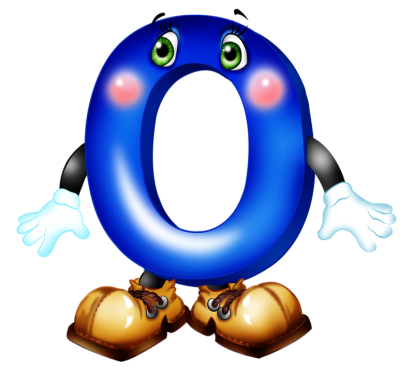 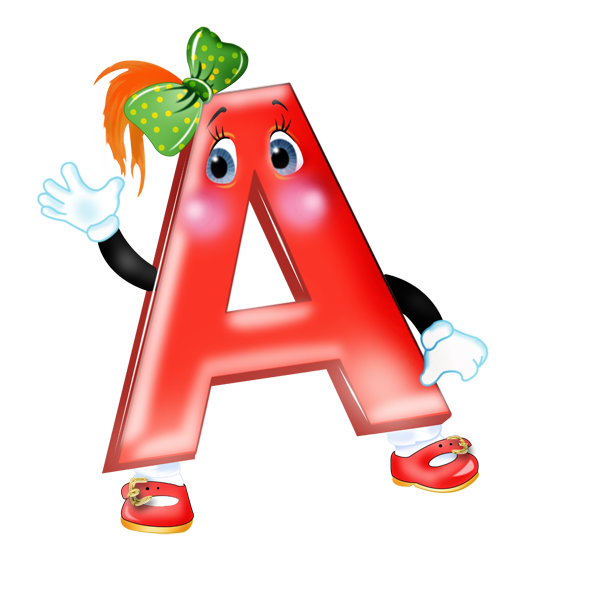 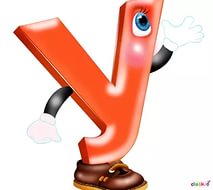 Учитель-логопед: Понькина Н.Н.    